INSTRUCTIONS FOR CONTRACTOR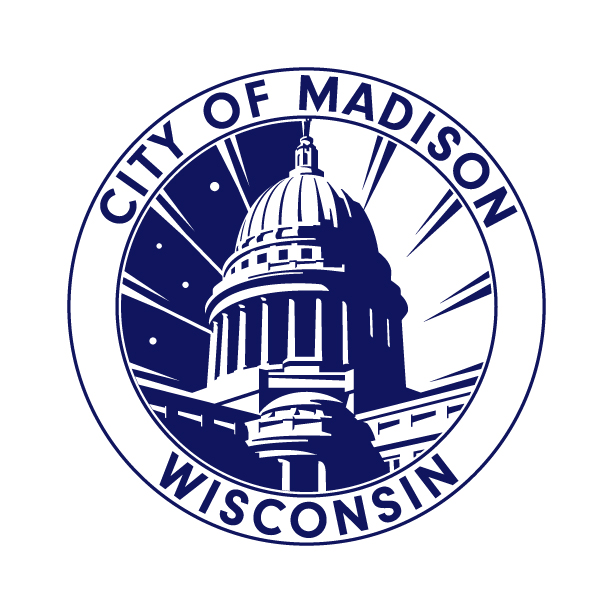 DO NOT ATTACH TO CONTRACTYour contract MUST include the following information,or it will not be signed by the City.	Check one box at top of Page 1 for the type of business entity.	Sections 3 & 4 will be completed by the City and should be complete before you sign. 	Put a name in Sec. 7.A. – person responsible for administering the contract. 	Affirmative Action: Check the appropriate box in Sec. 13.B., Article IV and complete the appropriate online form for the box you have checked:All contractors: Access the online forms for Affirmative Action compliance at this link: www.cityofmadison.com/civil-rights/contract-compliance/affirmative-action-plan/vendors-suppliers. If you do not already have an approved, current Affirmative Action Plan on file with the City of Madison, read the “Instructions for Completing City of Madison Affirmative Action Plan” at the above link. This will direct you to register for an account.  If you already have an account you may click on the link for “Affirmative Action Plan for Vendors and Suppliers” to proceed. If you have never filed a plan or request for exemption, you must create an account in our online system. If you are exempt under Article IV, Sections C or D you will still need to create an account and go through some steps to confirm your exemption. Register for an account here: https://elam.cityofmadison.com/citizenaccess.Affirmative Action Questions? Contact Dept. of Civil Rights, Contract Compliance: (608) 266-4910.	Complete Sec. 15 – Official Notices. This is the name/job title/address of the person at your organization to receive legal notices under the contract. 	Signature line. A person with authority to bind the organization should sign, date, and print name and job title where shown on the signature page. Contractor signs first, City signs last.	Use any electronic method to sign where indicated, and email signed PDF to your agency contact, unless otherwise instructed.Make sure all exhibits/attachments are labeled and attached to the PDF after the signature page, unless otherwise instructed.City will sign last, and will email you an electronic signed copy unless otherwise requested.	Enclose CERTIFICATE OF INSURANCE (C.O.I.) showing proof of insurance required by Sec. 28. Insurance Instructions:Certificate Holder:	City of MadisonAttn: Risk Manager210 Martin Luther King Jr. Blvd. Room 406Madison, WI 53703Proof of all insurance required in the contract must be shown. Use City’s certificate at this link: www.cityofmadison.com/finance/documents/certinsurance.pdf Insurance delivery options: (a) enclose hard copy of certificate with hard copies of contract mailed to the address in Section 15 of the contract, or (b) email certificate to City Risk Manager Eric Veum at: eveum@cityofmadison.com and cc: your City contact person on the email. Call Eric Veum at (608) 266-5965 with insurance questions.Failure to complete these steps will result in contract not being signed.THIS PAGE IS INTENTIONALLY BLANKCity of MadisonCONTRACT FOR PURCHASE OF SERVICES(Architect)1.	PARTIES.This is a Contract between the City of Madison, Wisconsin, hereafter referred to as the "City" and         hereafter referred to as "Contractor” or "Architect."The Architect is a:	 Corporation	 Limited Liability Company	 General Partnership	 LLP(to be completed by Architect)	 Sole Proprietor	 Unincorporated Association	 Other:      	.2.	PURPOSE.The purpose of this Contract is as set forth in Section 3.3.	SCOPE OF SERVICES AND SCHEDULE OF PAYMENTS.Architect will perform the following services and be paid according to the following schedule(s) or attachment(s):List all attachments here by name, and attach and label them accordingly. Order of Precedence: In the event of a conflict between the terms of this Contract for Purchase of Services and the terms of any document attached or incorporated herein, the terms of this Contract for Purchase of Services shall control and supersede any such conflicting term.4.	TERM AND EFFECTIVE DATE.This Contract shall become effective upon execution by the Mayor, (or the Purchasing Agent, if authorized) on behalf of the City of Madison, unless another effective date is specified in the Attachment(s) incorporated in Section 3, however in no case shall work commence before execution by the City of Madison. The term of this Contract shall be insert dates or reference attachments as needed.5.	ENTIRE AGREEMENT.This Contract for Purchase of Services, including any and all attachments, exhibits and other documents referenced in Section 3 (hereafter, “Agreement” or “Contract”) is the entire Agreement of the parties and supersedes any and all oral contracts and negotiations between the parties. If any document referenced in Section 3 includes a statement that expressly or implicitly disclaims the applicability of this Contract for Purchase of Services, or a statement that such other document is the “entire agreement,” such statement shall be deemed rejected and shall not apply to this Contract.6.	ASSIGNABILITY/SUBCONTRACTING.Architect shall not assign or subcontract any interest or obligation under this Contract without the City's prior written approval. All of the services required hereunder will be performed by Architect and employees of Architect.7.	DESIGNATED REPRESENTATIVE.Contractor designates       as Contract Agent with primary responsibility for the performance of this Contract. If the Contract Agent resigns, is replaced, or is no longer acting as Contract Agent for any reason, Contractor will notify the City in writing of the change, and propose a replacement Contract Agent within seven (7) calendar days. The City may accept another person as the Contract Agent or may terminate this Contract under Section 25, at its option.8.	PROSECUTION AND PROGRESS.A.	Services under this Agreement shall commence upon written order from the City to the Architect. This order will constitute authorization to proceed, unless another date for commencement is specified elsewhere in this Contract including documents incorporated in Section 3.B.	The Architect shall complete the services under this Agreement within the time for completion specified in the Scope of Services, including any amendments. The Architect’s services are completed when the City notifies the Architect in writing that the services are complete and are acceptable. The time for completion shall not be extended because of any delay attributable to the Architect, but it may be extended by the City in the event of a delay attributable to the City, or in the event of unavoidable delay caused by war, insurrection, natural disaster, or other unexpected event beyond the control of the Architect. If at any time the Architect believes that the time for completion of the work should be extended because of unavoidable delay caused by an unexpected event, or because of a delay attributable to the City, the Architect shall notify the City as soon as possible, but not later than seven (7) calendar days after such an event. Such notice shall include any justification for an extension of time and shall identify the amount of time claimed to be necessary to complete the work.C.	Services by the Architect shall proceed continuously and expeditiously through completion of each phase of the work.D.	Progress reports documenting the extent of completed services shall be prepared by the Architect and submitted to the City with each invoice under Section 24 of this Agreement, and at such other times as the City may specify.E.	The Architect shall notify the City in writing when the Architect has determined that the services under this Agreement have been completed. When the City determines that the services are complete and are acceptable, the City will provide written notification to the Architect, acknowledging formal acceptance of the completed services.9.	AMENDMENT.This Contract shall be binding on the parties hereto, their respective heirs, devisees, and successors, and cannot be varied or waived by any oral representations or promise of any agent or other person of the parties hereto. Any other change in any provision of this Contract may only be made by a written amendment, signed by the duly authorized agent or agents who executed this Contract.10.	EXTRA SERVICES.The City may require the Architect to perform extra services or decreased services, according to the procedure set forth in Section 24. Extra services or decreased services means services which are not different in kind or nature from the services called for in the Scope of Services, Section 3, but which may increase or decrease the quantity and kind of labor or materials or expense of performing the services. Extra services may not increase the total Contract price, as set forth in Section 23, unless the Contract is amended as provided in Section 9 above.11.	NO WAIVER.No failure to exercise, and no delay in exercising, any right, power or remedy hereunder on the part of the City or Architect shall operate as a waiver thereof, nor shall any single or partial exercise of any right, power or remedy preclude any other or further exercise thereof or the exercise of any other right, power or remedy. No express waiver shall affect any event or default other than the event or default specified in such waiver, and any such waiver, to be effective, must be in writing and shall be operative only for the time and to the extent expressly provided by the City or Architect therein. A waiver of any covenant, term or condition contained herein shall not be construed as a waiver of any subsequent breach of the same covenant, term or condition.12.	NONDISCRIMINATION.During the term of this Contract, the Architect agrees not to discriminate against any employee or applicant for employment because of race, religion, marital status, age, color, sex, handicap, national origin or ancestry, income level or source of income, arrest record or conviction record, less than honorable discharge, physical appearance, sexual orientation, gender identity, political beliefs or student status. Architect further agrees not to discriminate against any subcontractor or person who offers to subcontract on this Contract because of race, religion, color, age, disability, sex, sexual orientation, gender identity or national origin.13.	AFFIRMATIVE ACTION.A.	The following language applies to all contractors employing fifteen (15) or more employees (MGO 39.02(9)(c):The Contractor agrees that, within thirty (30) days after the effective date of this Contract, Contractor will provide to the City of Madison Department of Civil Rights (the “Department”), certain workforce utilization statistics, using a form provided by the City.If the Contract is still in effect, or if the City enters into a new Agreement with the Contractor, within one year after the date on which the form was required to be provided, the Contractor will provide updated workforce information using a second form, also to be furnished by the City. The second form will be submitted to the Department no later than one year after the date on which the first form was required to be provided.The Contractor further agrees that, for at least twelve (12) months after the effective date of this Contract, it will notify the Department of each of its job openings at facilities in Dane County for which applicants not already employees of the Contractor are to be considered. The notice will include a job description, classification, qualifications, and application procedures and deadlines, shall be provided to the City by the opening date of advertisement and with sufficient time for the City to notify candidates and make a timely referral. The Contractor agrees to interview and consider candidates referred by the Department, or an organization designated by the Department, if the candidate meets the minimum qualification standards established by the Contractor, and if the referral is timely. A referral is timely if it is received by the Contractor on or before the date stated in the notice.The Department will determine if a contractor is exempt from the above requirements (Sec. 13.A.) at the time the Request for Exemption in 13.B.(2) is made.B. 	Articles of Agreement, Request for Exemption, and Release of Payment: The “ARTICLES OF AGREEMENT” beginning on the following page, apply to all contractors, unless determined to be exempt under the following table and procedures:*As determined by the Finance Director	**As determined by the Department of Civil Rights(1)	Exempt Status: In this section, “Exempt” means the Contractor is exempt from the Articles of Agreement in section 13.B.(5) of this Contract and from filing an Affirmative Action plan as required by Section IV of the Articles of Agreement. The Department of Civil Rights (“Department”) makes the final determination as to whether a contractor is exempt. If the Contractor is not exempt, sec. 13.B.(5) shall apply and Contractor shall select option A. or B. under Article IV therein and file an Affirmative Action Plan.(2)	Request for Exemption – Fewer Than 15 Employees: (MGO 39.02(9)(a)2.) Contractors who believe they are exempt based on number of employees shall submit a Request for Exemption on a form provided by the Department within thirty (30) days of the effective date of this Contract. (3)	Exemption – Annual Aggregate Business: (MGO 39.02(9)(a)c.): The Department will determine, at the time this Contract is presented for signature, if the Contractor is exempt because it will have less than $50,000 in annual aggregate business with the City for the calendar year in which the contract is in effect. CONTRACTORS WITH 15 OR MORE EMPLOYEES WILL LOSE THIS EXEMPTION AND BECOME SUBJECT TO SEC. 13.B.(5) UPON REACHING $50,000 OR MORE ANNUAL AGGREGATE BUSINESS WITH THE CITY WITHIN THE CALENDAR YEAR, BEGINNING IN 2019.(4)	Release of Payment: (MGO 39.02(9)(e)1.b.) All non-exempt contractors must have an approved Affirmative Action plan meeting the requirements of Article IV below on file with the Department within thirty (30) days of the effective date of this Contract and prior to release of payment by the City. Contractors that are exempt based on number of employees agree to file a Request for Exemption with the Department within thirty (30) days of the effective date and prior to release of payment by the City.(5)	Articles of Agreement:ARTICLE IThe Contractor shall take affirmative action in accordance with the provisions of this Contract to ensure that applicants are employed, and that employees are treated during employment without regard to race, religion, color, age, marital status, disability, sex, sexual orientation, gender identity or national origin and that the employer shall provide harassment-free work environment for the realization of the potential of each employee. Such action shall include, but not be limited to, the following: employment, upgrading, demotion or transfer, recruitment or recruitment advertising, layoff or termination, rates of pay or other forms of compensation and selection for training including apprenticeship insofar as it is within the control of the Contractor. The Contractor agrees to post in conspicuous places available to employees and applicants notices to be provided by the City setting out the provisions of the nondiscrimination clauses in this Contract.ARTICLE IIThe Contractor shall in all solicitations or advertisements for employees placed by or on behalf of the Contractors state that all qualified or qualifiable applicants will be employed without regard to race, religion, color, age, marital status, disability, sex, sexual orientation, gender identity or national origin.ARTICLE IIIThe Contractor shall send to each labor union or representative of workers with which it has a collective bargaining Agreement or other Contract or understanding a notice to be provided by the City advising the labor union or workers representative of the Contractor's equal employment opportunity and affirmative action commitments. Such notices shall be posted in conspicuous places available to employees and applicants for employment.ARTICLE IV(This Article applies to non-public works contracts.)The Contractor agrees that it will comply with all provisions of the Affirmative Action Ordinance of the City of Madison (MGO 39.02) including the Contract compliance requirements. The Contractor warrants and certifies that one of the following paragraphs is true (check one):	A.	Contractor has prepared and has on file an affirmative action plan that meets the format requirements of Federal Revised Order No, 4, 41 CFR part 60-2, as established by 43 FR 51400 November 3, 1978, including appendices required by City of Madison ordinances or it has prepared and has on file a model affirmative action plan approved by the Madison Common Council.	B.	Within thirty (30) days after the effective date of this Contract, Contractor will complete an affirmative action plan that meets the format requirements of Federal Revised Order No. 4, 41 CFR Part 60-2, as established by 43 FR 51400, November 3, 1978, including appendices required by City of Madison ordinance or within thirty (30) days after the effective date of this Contract, it will complete a model affirmative action plan approved by the Madison Common Council.	C.	 Contractor believes it is exempt from filing an affirmative action plan because it has fewer than fifteen (15) employees and has filed, or will file within thirty (30) days after the effective date of this Contract, a form required by the City to confirm exempt status based on number of employees. If the City determines that Contractor is not exempt, the Articles of Agreement will apply.	D.	Contractor believes it is exempt from filing an affirmative action plan because its annual aggregate business with the City for the calendar year in which the contract is in effect is less than fifty thousand dollars ($50,000), or for another reason listed in MGO 39.02(9)(a)2. If the City determines that Contractor is not exempt, the Articles of Agreement will apply.ARTICLE V(This Article applies only to public works contracts.)The Contractor agrees that it will comply with all provisions of the Affirmative Action Ordinance of the City of Madison, including the Contract compliance requirements. The Contractor agrees to submit the model affirmative action plan for public works Contractors in a form approved by the Director of Affirmative Action.ARTICLE VIThe Contractor will maintain records as required by Section 39.02(9)(f) of the Madison General Ordinances and will provide the City's Department of Affirmative Action with access to such records and to persons who have relevant and necessary information, as provided in Section 39.02(9)(f). The City agrees to keep all such records confidential, except to the extent that public inspection is required by law.ARTICLE VIIIn the event of the Contractor's or subcontractor's failure to comply with the Equal Employment Opportunity and Affirmative Action provisions of this Contract or Sections 39.03 and 39.02 of the Madison General Ordinances, it is agreed that the City at its option may do any or all of the following:A.	Cancel, terminate or suspend this Contract in whole or in part.B.	Declare the Contractor ineligible for further City contracts until the Affirmative Action requirements are met.C.	Recover on behalf of the City from the prime Contractor 0.5 percent of the Contract award price for each week that such party fails or refuses to comply, in the nature of liquidated damages, but not to exceed a total of five percent (5%) of the Contract price, or ten thousand dollars ($10,000), whichever is less. Under public works contracts, if a subcontractor is in noncompliance, the City may recover liquidated damages from the prime Contractor in the manner described above. The preceding sentence shall not be construed to prohibit a prime Contractor from recovering the amount of such damage from the noncomplying subcontractor.ARTICLE VIII(This Article applies to public works contracts only.)The Contractor shall include the above provisions of this Contract in every subcontract so that such provisions will be binding upon each subcontractor. The Contractor shall take such action with respect to any subcontractor as necessary to enforce such provisions, including sanctions provided for noncompliance.ARTICLE IXThe Contractor shall allow the maximum feasible opportunity to small business enterprises to compete for any subcontracts entered into pursuant to this Contract. (In federally funded contracts the terms "DBE, MBE, and WBE" shall be substituted for the term "small business" in this Article.)14.	SEVERABILITY.It is mutually agreed that in case any provision of this Contract is determined by any court of law to be unconstitutional, illegal or unenforceable, it is the intention of the parties that all other provisions of this Contract remain in full force and effect.15.	NOTICES.All notices to be given under the terms of this Contract shall be in writing and signed by the person serving the notice and shall be sent registered or certified mail, return receipt requested, postage prepaid, or hand delivered to the addresses of the parties listed below:16.	INDEPENDENT CONTRACTOR AND TAX INFORMATION.	It is agreed that Contractor is an independent contractor and not an employee of the City, and any persons who the Contractor utilizes or provides for services under this Contract not employees of the City of Madison.	Contractor shall provide its taxpayer identification number (or social security number) to the Finance Director, 210 Martin Luther King Jr. Blvd, Room 406, Madison, WI 53703, prior to payment. The Contractor is informed that as an independent contractor, Contractor may have a responsibility to make estimated tax returns, file tax returns, pay income taxes and make social security payments on the amounts received under this Contract. No amounts will be withheld by the City for these purposes and payment of taxes and making social security payments are solely the responsibility and obligation of the Contractor. The Contractor is further informed that they may be subject to civil and/or criminal penalties if they fail to properly report income and pay taxes and social security taxes on the amount received under this Contract.17.	GOODWILL.Any and all goodwill arising out of this Contract inures solely to the benefit of the City; Architect waives all claims to benefit of such goodwill.18.	THIRD PARTY RIGHTS.This Contract is intended to be solely between the parties hereto. No part of this Contract shall be construed to add, supplement, amend, abridge or repeal existing rights, benefits or privileges of any third party or parties, including but not limited to employees of either of the parties.19.	AUDIT AND RETAINING OF DOCUMENTS.The Architect agrees to provide all reports requested by the City including, but not limited to, financial statements and reports, reports and accounting of services rendered, and any other reports or documents requested. Financial and service reports shall be provided according to a schedule (when applicable) to be included in this Contract. Any other reports or documents shall be provided within five (5) working days after the Architect receives the City's written requests, unless the parties agree in writing on a longer period. Payroll records and any other documents relating to the performance of services under the terms of this Contract shall be retained by the Architect for a period of three (3) years after completion of all work under this Contract, in order to be available for audit by the City or its designee.20.	CHOICE OF LAW AND FORUM SELECTION.This Contract shall be governed by and construed, interpreted and enforced in accordance with the laws of the State of Wisconsin. The parties agree, for any claim or suit or other dispute relating to this Contract that cannot be mutually resolved, the venue shall be a court of competent jurisdiction within the State of Wisconsin and the parties agree to submit themselves to the jurisdiction of said court, to the exclusion of any other judicial district that may have jurisdiction over such a dispute according to any law.21.	COMPLIANCE WITH APPLICABLE LAWS.The Architect shall become familiar with, and shall at all times comply with and observe all federal, state, and local laws, ordinances, and regulations which in any manner affect the services or conduct of the Architect and its agents and employees.22. 	CONFLICT OF INTEREST.A.	The Architect warrants that it and its agents and employees have no public or private interest, and will not acquire directly or indirectly any such interest, which would conflict in any manner with the performance of the services under this Agreement.B.	The Architect shall not employ or Contract with any person currently employed by the City for any services included under the provisions of this Agreement.23.	COMPENSATION.It is expressly understood and agreed that in no event will the total compensation under this Contract exceed $       .24.	BASIS FOR PAYMENT.	A.	GENERAL.	(1)	The City will pay the Architect for the completed and accepted services rendered under this Contract on the basis and at the Contract price set forth in Section 23 of this Contract. The City will pay the Architect for completed and approved "extra services", if any, if such "extra services" are authorized according to the procedure established in this section. The rate of payment for "extra services" shall be the rate established in this Contract. Such payment shall be full compensation for services rendered and for all labor, material, supplies, equipment and incidentals necessary to complete the services.(2)	The Architect shall submit invoices, on the form or format approved by the City and as may be further specified in Section 3 of this Contract. The City will pay the Contractor in accordance with the schedule, if any, set forth in Section 3. The final invoice, if applicable, shall be submitted to the City within three months of completion of services under this Agreement.(3)	Should this Agreement contain more than one service, a separate invoice and a separate final statement shall be submitted for each individual service.(4)	Payment shall not be construed as City acceptance of unsatisfactory or defective services or improper materials. (5)	Final payment of any balance due the Architect will be made upon acceptance by the City of the services under the Agreement and upon receipt by the City of documents required to be returned or to be furnished by the Architect under this Agreement.(6)	The City has the equitable right to set off against any sum due and payable to the Architect under this Agreement, any amount the City determines the Architect owes the City, whether arising under this Agreement or under any other Agreement or otherwise.(7)	Compensation in excess of the total Contract price will not be allowed unless authorized by an amendment under Section 9, AMENDMENT.(8)	The City will not compensate for unsatisfactory performance by the Architect.B.	SERVICE ORDERS, EXTRA SERVICE, OR DECREASED SERVICE.(1)	Written orders regarding the services, including extra services or decreased services, will be given by the City, using the procedure set forth in Section 15, NOTICES.(2)	The City may, by written order, request extra services or decreased services, as defined in Section 10 of this Contract. Unless the Architect believes the extra services entitle it to extra compensation or additional time, the Architect shall proceed to furnish the necessary labor, materials, and professional services to complete the services within the time limits specified in the Scope of Services, Section 3 of this Agreement, including any amendments under Section 9 of this Agreement.(3)	If in the Architect's opinion the order for extra service would entitle it to extra compensation or extra time, or both, the Architect shall not proceed to carry out the extra service, but shall notify the City, pursuant to Section 15 of this Agreement. The notification shall include the justification for the claim for extra compensation or extra time, or both, and the amount of additional fee or time requested.(4)	The City shall review the Architect's submittal and respond in writing, either authorizing the Architect to perform the extra service, or refusing to authorize it. The Architect shall not receive additional compensation or time unless the extra compensation is authorized by the City in writing.25.	DEFAULT/TERMINATION.A.	In the event Architect shall default in any of the covenants, agreements, commitments, or conditions herein contained, and any such default shall continue unremedied for a period of ten (10) days after written notice thereof to Architect, the City may, at its option and in addition to all other rights and remedies which it may have at law or in equity against Architect, including expressly the specific enforcement hereof, forthwith have the cumulative right to immediately terminate this Contract and all rights of Architect under this Contract.B.	Notwithstanding paragraph A., above, the City may in its sole discretion and without any reason terminate this Agreement at any time by furnishing the Architect with ten (10) days' written notice of termination. In the event of termination under this subsection, the City will pay for all work completed by the Architect and accepted by the City.26.	INDEMNIFICATION AND HOLD HARMLESS.A.	Indemnification. Subject to Wis. Stat. Sec. 443.20, the Architect shall be liable to and hereby agrees to indemnify the City of Madison, and its officers, officials, agents, and employees against all loss or expense (including attorney’s fees) by reason of any claims, suits, liability, demands, losses, costs, damages, and expenses of every kind and description upon the City or its officers, officials, agents or employees for (i) losses proximately caused by the Architect’s and/or any subcontractor’s negligent performance of design professional services and only such losses that do not exceed the proportion of a loss caused by the negligent performance, and (ii) damages caused by Architect’s and/or any subcontractor’s acts or omissions if such acts or omissions involve reckless, wanton, or intentional misconduct.B.	Hold Harmless. The Architect agrees to hold harmless the City of Madison and its officers, officials, agents and employees from any and all claims, suits, liability, demands, losses, costs, damages, and expenses of every kind and description, arising from the acts or omissions of the Architect, its officers, officials, employees, or agents. C. 	Survivability. This section 26 shall survive the termination or expiration of this Contract. 27.	STANDARD OF CARE.The Architect agrees that all work performed under this Contract shall be performed in accordance with good, sound architectural design and applicable engineering, geological, or other applicable professional or trade practices, shall be in conformity with any applicable data, specification, and design criteria attached to or included by reference in this Contract, and that performance under this Contract shall reflect the Architect’s best professional knowledge, skill and judgment.Architect shall, to the best of the Architect’s information and knowledge, prepare all design and construction plans and documents and other materials or deliverables required under this Contract in such a manner to be accurate, coordinated and adequate for construction and the Architect shall review all of the same for conformity and compliance with all applicable laws, codes and regulations.28.	INSURANCE.A.	The Contractor will insure, and will require each subcontractor to insure, as indicated, against the following risks to the extent stated below. The Contractor shall not commence work under this Contract, nor shall the Contractor allow any Subcontractor to commence work on its Subcontract, until the insurance coverage required below has been obtained and approved by the City Risk Manager, under the procedures in Section 28. C., below.	Commercial General Liability	The Contractor shall procure and maintain during the life of this Contract, Commercial General Liability insurance including, but not limited to bodily injury, property damage, personal injury, and products and completed operations (unless determined to be inapplicable by the Risk Manager) in an amount not less than $1,000,000 per occurrence. This policy shall also provide contractual liability in the same amount. Contractor’s coverage shall be primary and non-contributory and list the City of Madison, its officers, officials, agents and employees as additional insureds. Contractor shall require all subcontractors under this Contract (if any) to procure and maintain insurance meeting the above criteria, applying on a primary basis and listing the City of Madison, its officers, officials, agents and employees as additional insureds.	Automobile LiabilityThe Contractor shall procure and maintain during the life of this Contract Business Automobile Liability insurance covering owned, non-owned and hired automobiles with limits of not less than $1,000,000 combined single limit per accident. Contractor shall require all subcontractors under this Contract (if any) to procure and maintain insurance covering each subcontractor and meeting the above criteria.	Worker's CompensationThe Contractor shall procure and maintain during the life of this Contract statutory Workers’ Compensation insurance as required by the State of Wisconsin. The Contractor shall also carry Employers Liability limits of at least $100,000 Each Accident, $100,000 Disease – Each Employee, and $500,000 Disease – Policy Limit. Contractor shall require all subcontractors under this Contract (if any) to procure and maintain such insurance, covering each subcontractor.Professional LiabilityThe Contractor shall procure and maintain professional liability insurance with coverage of not less than $1,000,000. If such policy is a “claims made” policy, all renewals thereof during the life of the Contract shall include “prior acts coverage” covering at all times all claims made with respect to Contractor’s work performed under the Contract. This Professional Liability coverage must be kept in force for a period of six (6) years after the services have been accepted by the City.B.	Acceptability of Insurers. The above-required insurance is to be placed with insurers who have an A.M. Best rating of no less than A- (A minus) and a Financial Category rating of no less than VII.C. 	Proof of Insurance, Approval. The Contractor shall provide the City with certificate(s) of insurance showing the type, amount, effective dates, and expiration dates of required policies prior to commencing work under this Contract. Contractor shall provide the certificate(s) to the City’s representative upon execution of the Contract, or sooner, for approval by the City Risk Manager. If any of the policies required above expire while this Contract is still in effect, Contractor shall provide renewal certificate(s) to the City for approval. Certificate Holder language should be listed as follows:City of MadisonATTN: Risk Management, Room 406210 Martin Luther King, Jr. Blvd.Madison, WI  53703The Contractor shall provide copies of additional insured endorsements or insurance policies, if requested by the City Risk Manager. The Contractor and/or Insurer shall give the City thirty (30) days advance written notice of cancellation, non-renewal or material changes to any of the above-required policies during the term of this Contract.D.	Notice of Cancellation. The Contractor and/or Insurer shall give the City thirty (30) days advance written notice of cancellation, non-renewal or material changes to any of the above-required policies during the term of this Contract.29.	OWNERSHIP OF CONTRACT PRODUCT.The original drawings and specifications, renderings, models, scale details, approved copies of shop drawings, record drawings and other such documents prepared by the Architect pursuant to this Contract shall become the property of the City on completion and acceptance of the Architect's work, or upon termination of the Contract, and shall be delivered to the City.The City will not unilaterally construct additional building(s) based on the architectural work produced under this Contract, without written Agreement by the Architect. Documents prepared under this Contract may be distributed by the City for informational purposes without additional compensation to the Architect.Specifications and isolated, detail drawings inherent to the architectural design of the project, whether provided by the City or generated by the Architect, shall be available for future use by the parties to this Contract and other parties, each at their own risk.If design and documentation has been completed using automated or computerized techniques, the Architect shall provide a copy of project documents upon request in a format approved by the City.30.	BAN THE BOX - ARREST AND CRIMINAL BACKGROUND CHECKS. (Sec. 39.08, MGO. Applicable to contracts exceeding $25,000.)A.	DEFINITIONS.For purposes of this section, “Arrest and Conviction Record” includes, but is not limited to, information indicating that a person has been questioned, apprehended, taken into custody or detention, held for investigation, arrested, charged with, indicted or tried for any felony, misdemeanor or other offense pursuant to any law enforcement or military authority. “Conviction record” includes, but is not limited to, information indicating that a person has been convicted of a felony, misdemeanor or other offense, placed on probation, fined, imprisoned or paroled pursuant to any law enforcement or military authority.“Background Check” means the process of checking an applicant’s arrest and conviction record, through any means.B.	REQUIREMENTS. For the duration of this Contract, the Contractor shall: (1)	Remove from all job application forms any questions, check boxes, or other inquiries regarding an applicant’s arrest and conviction record, as defined herein.(2) 	Refrain from asking an applicant in any manner about their arrest or conviction record until after conditional offer of employment is made to the applicant in question.(3) 	Refrain from conducting a formal or informal background check or making any other inquiry using any privately or publicly available means of obtaining the arrest or conviction record of an applicant until after a conditional offer of employment is made to the applicant in question.(4)	Make information about this ordinance available to applicants and existing employees, and post notices in prominent locations at the workplace with information about the ordinance and complaint procedure using language provided by the City.(5) 	Comply with all other provisions of Sec. 39.08, MGO.C.	EXEMPTIONS: This section does not apply when:(1)	Hiring for a position where certain convictions or violations are a bar to employment in that position under applicable law, or (2)	Hiring a position for which information about criminal or arrest record, or a background check is required by law to be performed at a time or in a manner that would otherwise be prohibited by this ordinance, including a licensed trade or profession where the licensing authority explicitly authorizes or requires the inquiry in question.To be exempt under sec. C.(1) or (2) above, Contractor must demonstrate to the City that there is a law or regulation that requires the hiring practice in question. If so, the contractor is exempt from this section for the position(s) in question.31.	WEAPONS PROHIBITION.Contractor shall prohibit, and shall require its subcontractors to prohibit, its employees from carrying weapons, including concealed weapons, in the course of performance of work under this Contract, other than while at the Contractor’s or subcontractor’s own business premises. This requirement shall apply to vehicles used at any City work site and vehicles used to perform any work under this Contract, except vehicles that are an employee’s “own motor vehicle” pursuant to Wis. Stat. sec. 175.60(15m).32.	AUTHORITY.Contractor represents that it has the authority to enter into this Contract. If the Contractor is not an individual, the person(s) signing on behalf of the Contractor represents and warrants that they have been duly authorized to bind the Contractor and sign this Contract on the Contractor’s behalf.33.	COUNTERPARTS, ELECTRONIC SIGNATURE AND DELIVERY.This Contract may be signed in counterparts, each of which shall be taken together as a whole to comprise a single document. Signatures on this Contract may be exchanged between the parties by facsimile, electronic scanned copy (.pdf) or similar technology and shall be as valid as original; and this Contract may be converted into electronic format and signed or given effect with one or more electronic signature(s) if the electronic signature(s) meets all requirements of Wis. Stat. ch. 137 or other applicable Wisconsin or Federal law.  Executed copies or counterparts of this Contract may be delivered by facsimile or email and upon receipt will be deemed original and binding upon the parties hereto, whether or not a hard copy is also delivered. Copies of this Contract, fully executed, shall be as valid as an original.IN WITNESS WHEREOF, the parties hereto have set their hands at Madison, Wisconsin.For City Use Only:	SIGNATURE INSTRUCTIONS FOR CONTRACTS SIGNED BY MAYOR/CLERK:Obtain contractor’s signature first.  Route this contract & all of its attachments for City signatures using the City Clerk’s Contract Routing Database. Include 1 copy of authorizing resolution & 1 copy of the Certificate of Insurance.NOTE: Certain service contracts may be executed by the designee of the Finance Director on behalf of the City of Madison:MGO 4.26(3) and (5) authorize the Finance Director or designee to sign purchase of service contracts when all of the following apply:(a)	The funds are included in the approved City budget. (b)	An RFP or competitive process was used, or the Contract is exempt from competitive bidding under 4.26(4)(a).(c)	The City Attorney has approved the form of the Contract.(d)	The Contract complies with other laws, resolutions and ordinances.(e)	The Contract is for a period of 1 year or less, OR not more than 5 years AND the average cost is not more than $100,000 per year, AND was subject to competitive bidding. (If over $50,000 and exempt from bidding under 4.26(4)(a), regardless of duration of the Contract, the Common Council must authorize the Contract by resolution and the Mayor and City Clerk must sign, per 4.26(5)(b).)Emergency Service contracts may also be signed by the designee of the Finance Director if the requirements of MGO 4.26(3)(c) are met.For City Use Only:	SIGNATURE INSTRUCTIONS FOR CONTRACT TO BE SIGNED BY FINANCE (PURCHASING):Obtain contractor’s signature first. Attach the contractor-signed contract with all attachments/exhibits and the certificate of insurance to the requisition in MUNIS.NUMBER OF EMPLOYEESLESS THAN $50,000Aggregate Annual Business with the City*$50,000 OR MOREAggregate Annual Business with the City*14 or lessExempt**Exempt**15 or moreExempt**Not ExemptFOR THE CITY:(Department or Division Head)FOR THE ARCHITECT:CONTRACTOR:CONTRACTOR:(Type or Print Name of Contracting Entity)By:(Signature)(Print Name and Title of Person Signing)Date:CITY OF MADISON, WISCONSINCITY OF MADISON, WISCONSINa municipal corporation:a municipal corporation:By:Satya Rhodes-Conway, MayorDate:Approved:Approved:By:David P. Schmiedicke, Finance DirectorMaribeth Witzel-Behl, City ClerkDate:Date:Approved as to Form:Approved as to Form:Eric T. Veum, Risk ManagerMichael Haas, City AttorneyDate:Date:By:Date:Mary Richards, Procurement Supervisor